Приложение  1 к Постановлению администрации муниципального образования Тайшетский район№____________от _____________СХЕМА РАСПОЛОЖЕНИЯ  ГРАНИЦ  ПУБЛИЧНОГО СЕРВИТУТАОбщая площадь испрашиваемого публичного сервитута, кв.мОбщая площадь испрашиваемого публичного сервитута, кв.мОбщая площадь испрашиваемого публичного сервитута, кв.м56Площадь испрашиваемого публичного сервитута в отношении земель, государственная собственность на которые не разграничена, находящиеся в кадастровом квартале 38:14:250125, расположенных в Иркутской области, Тайшетском районе, Старо-Акульшетское сельское поселение, кв.мПлощадь испрашиваемого публичного сервитута в отношении земель, государственная собственность на которые не разграничена, находящиеся в кадастровом квартале 38:14:250125, расположенных в Иркутской области, Тайшетском районе, Старо-Акульшетское сельское поселение, кв.мПлощадь испрашиваемого публичного сервитута в отношении земель, государственная собственность на которые не разграничена, находящиеся в кадастровом квартале 38:14:250125, расположенных в Иркутской области, Тайшетском районе, Старо-Акульшетское сельское поселение, кв.м31Площадь испрашиваемого публичного сервитута в отношении земель, государственная собственность на которые не разграничена, находящиеся в кадастровом квартале 38:14:160311, расположенных в Иркутской области, Тайшетском районе, с. Старый Акульшет, кв.мПлощадь испрашиваемого публичного сервитута в отношении земель, государственная собственность на которые не разграничена, находящиеся в кадастровом квартале 38:14:160311, расположенных в Иркутской области, Тайшетском районе, с. Старый Акульшет, кв.мПлощадь испрашиваемого публичного сервитута в отношении земель, государственная собственность на которые не разграничена, находящиеся в кадастровом квартале 38:14:160311, расположенных в Иркутской области, Тайшетском районе, с. Старый Акульшет, кв.м25Обозначение характерных точек границКоординаты, мКоординаты, мКоординаты, мОбозначение характерных точек границXYY1233:Зона1(1)н1792288.451312770.341312770.34н2792285.711312774.411312774.41н3792281.981312771.891312771.89н4792284.721312767.831312767.83н1792288.451312770.341312770.34:Зона1(2)н5792291.461312768.871312768.87н6792288.371312764.931312764.93н7792292.311312761.851312761.85н8792292.931312762.631312762.63н9792289.781312765.101312765.10н10792292.241312768.251312768.25н5792291.461312768.871312768.87:Зона1(3)н11792304.171312758.841312758.84н12792300.011312756.051312756.05н13792302.801312751.901312751.90н14792303.631312752.461312752.46н15792301.401312755.781312755.78н16792304.721312758.011312758.01н11792304.171312758.841312758.84:Зона1(4)н17792322.001312770.431312770.43н18792322.561312769.601312769.60н19792321.731312769.041312769.04н20792321.171312769.871312769.87н17792322.001312770.431312770.43:Зона1(5)н21792343.091312784.271312784.27н22792343.651312783.441312783.44н23792342.821312782.881312782.88н24792342.261312783.711312783.71н21792343.091312784.271312784.27:Зона1(6)н25792364.171312798.111312798.11н26792364.731312797.281312797.28н27792363.901312796.721312796.72н28792363.341312797.551312797.55н25792364.171312798.111312798.11:Зона1(7)н29792387.261312807.551312807.55н30792387.841312807.981312807.98н31792385.291312811.921312811.92н32792384.481312811.331312811.33н29792387.261312807.551312807.55:Зона1(8)н33792407.001312826.181312826.18н34792407.561312825.351312825.35н35792406.731312824.791312824.79н36792406.171312825.621312825.62н33792407.001312826.181312826.18:Зона1(9)н37792432.581312842.971312842.97н38792433.141312842.141312842.14н39792432.311312841.581312841.58н40792431.751312842.411312842.41н37792432.581312842.971312842.97:Зона1(10)н41792458.361312859.731312859.73н42792458.911312858.901312858.90н43792458.091312858.341312858.34н44792457.531312859.171312859.17н41792458.361312859.731312859.73:Зона1(11)н45792477.081312865.931312865.93н46792474.321312870.101312870.10н47792473.491312869.551312869.55н48792476.251312865.381312865.38н45792477.081312865.931312865.93:Зона1(12)н49792493.861312881.611312881.61н50792493.321312882.441312882.44н51792492.481312881.901312881.90н52792493.031312881.061312881.06н49792493.861312881.611312881.61Система координат МСК-38, зона 1Система координат МСК-38, зона 1Система координат МСК-38, зона 1Система координат МСК-38, зона 1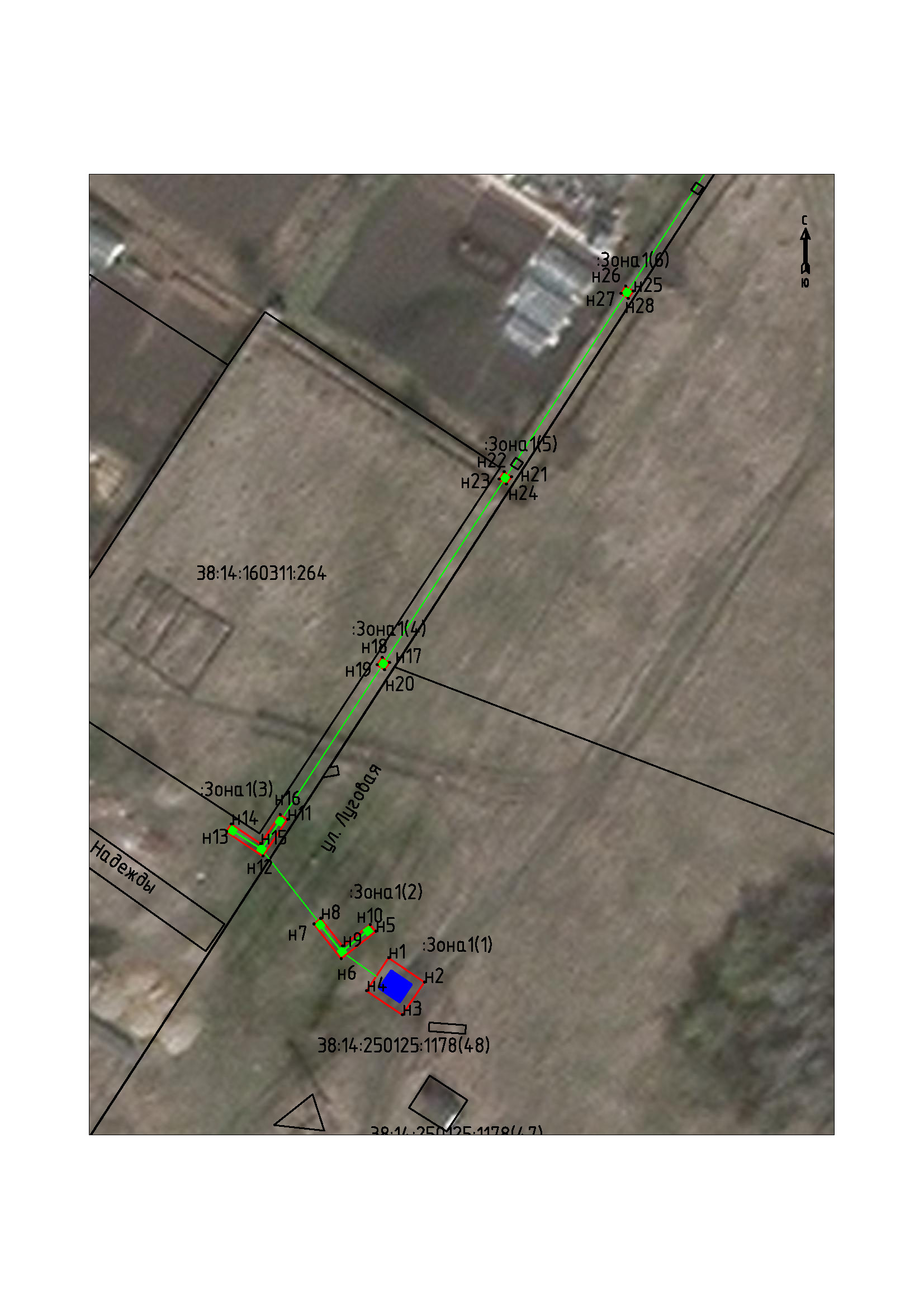 Масштаб 1:500Масштаб 1:500Условные обозначения:Условные обозначения::Зона1- обозначение образуемой зоны публичного сервитута- образуемая граница публичного сервитута- планируемое размещение сооружения, объект электросетевого хозяйства  ВЛ-0,4 кВ- планируемое размещение сооружения, объект электросетевого хозяйства  КТП-10/0,4 кВ- существующая часть границы, имеющиеся в ЕГРН сведения о которой достаточны для определения ее местоположениян1- обозначение характерной точки образуемой границы публичного сервитута38:14:160311- номер кадастрового квартала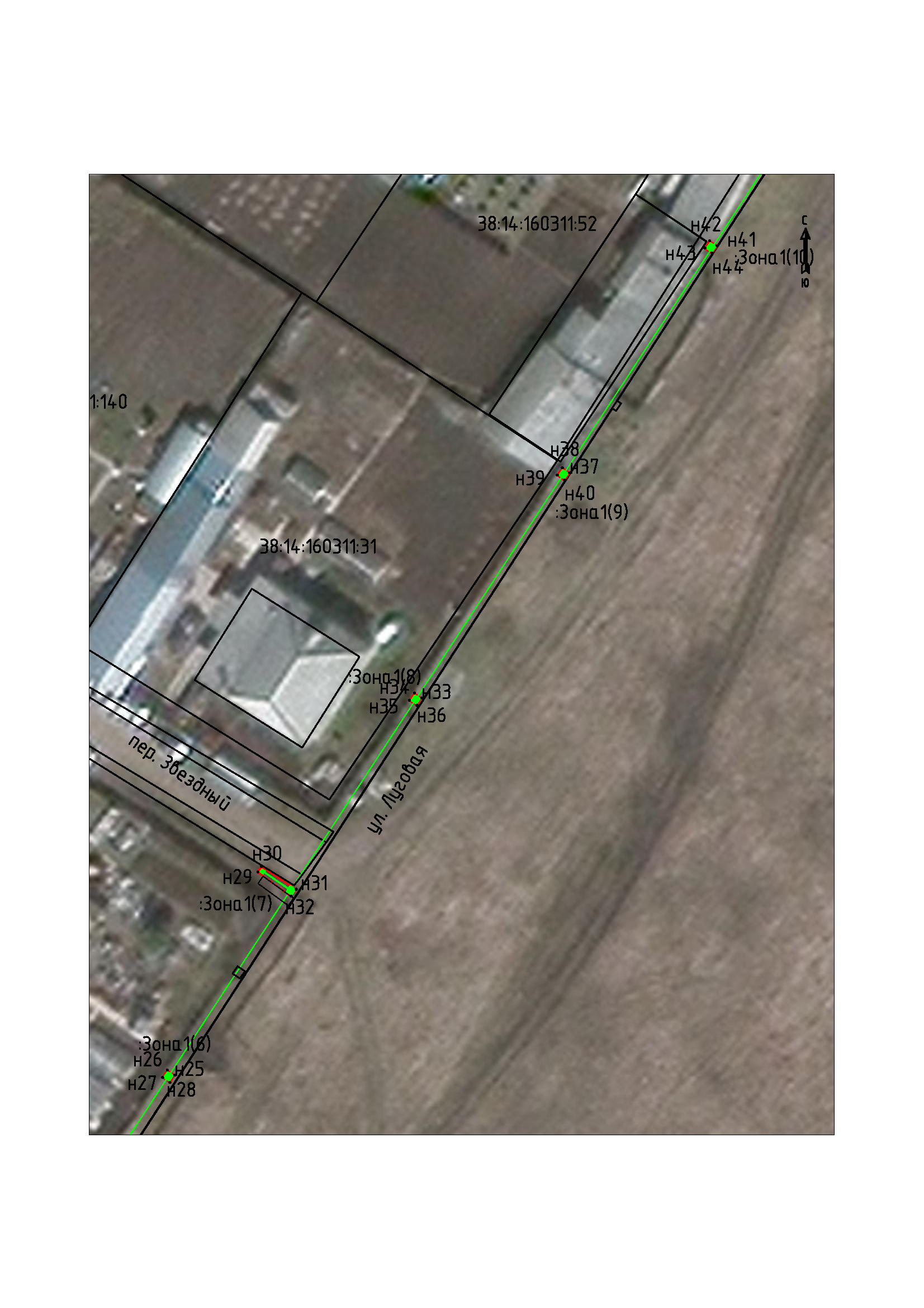 Масштаб 1:500Масштаб 1:500Условные обозначения:Условные обозначения::Зона1- обозначение образуемой зоны публичного сервитута- образуемая граница публичного сервитута- планируемое размещение сооружения, объект электросетевого хозяйства  ВЛ-0,4 кВ- планируемое размещение сооружения, объект электросетевого хозяйства  КТП-10/0,4 кВ- существующая часть границы, имеющиеся в ЕГРН сведения о которой достаточны для определения ее местоположениян1- обозначение характерной точки образуемой границы публичного сервитута38:14:160311- номер кадастрового квартала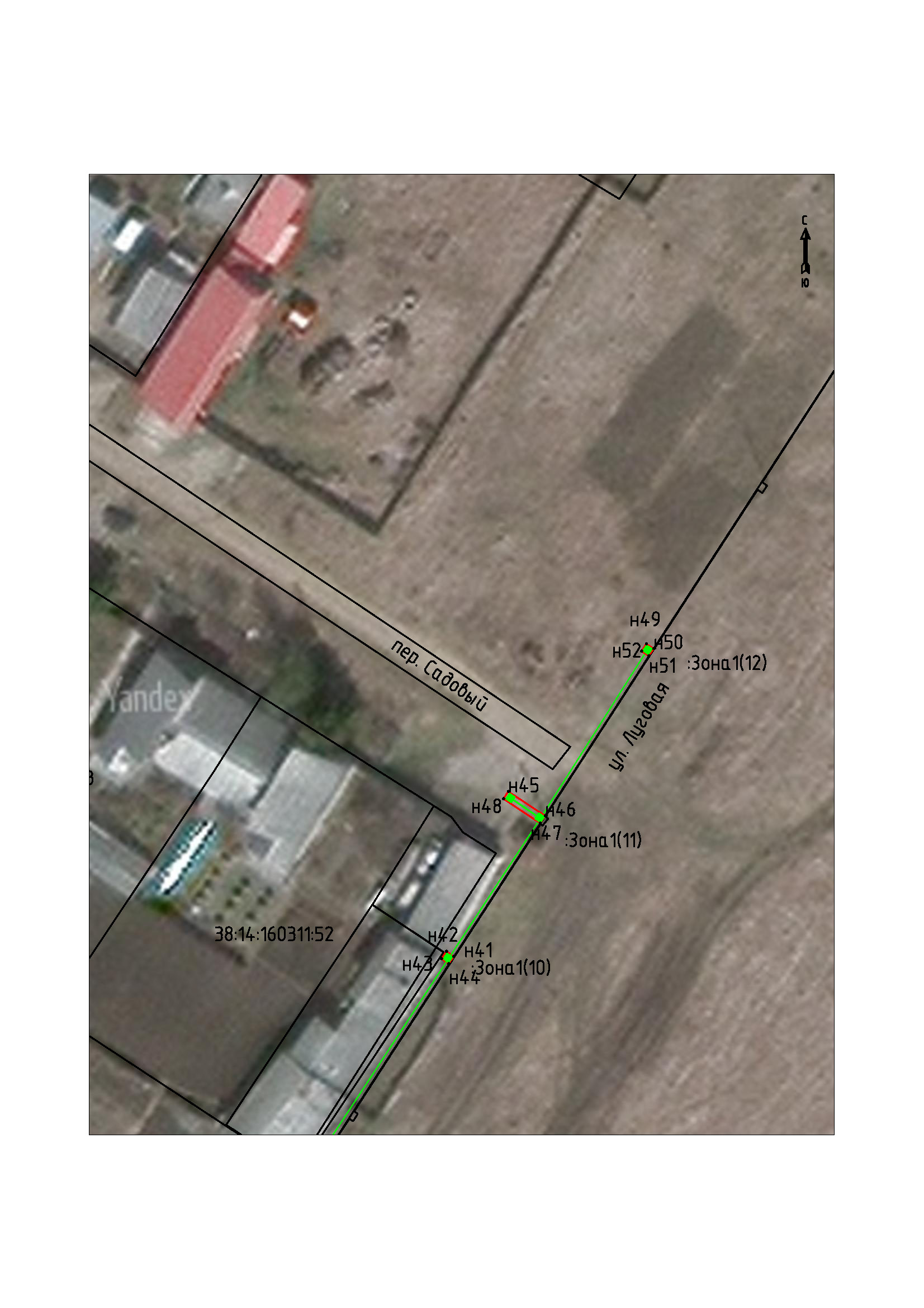 Масштаб 1:500Масштаб 1:500Условные обозначения:Условные обозначения::Зона1- обозначение образуемой зоны публичного сервитута- образуемая граница публичного сервитута- планируемое размещение сооружения, объект электросетевого хозяйства  ВЛ-0,4 кВ- планируемое размещение сооружения, объект электросетевого хозяйства  КТП-10/0,4 кВ- существующая часть границы, имеющиеся в ЕГРН сведения о которой достаточны для определения ее местоположениян1- обозначение характерной точки образуемой границы публичного сервитута38:14:160311- номер кадастрового квартала